Brevet hem i juni                                                               2018-06-03                                    Hej alla föräldrar! Varmt, varmare och ännu varmare…..Vi har persiennerna nerdragna hela dagarna och vattenmuggarna framme jämt. Det  påverkar såklart skoldagarna och ibland känns det som om det redan vore sommarlov. Men vi får ändå en hel del gjort mellan varven.Forntidstemat är det viktigaste nu. Vi har kvar järnåldern och lite jobb med tidslinjen.Vår resa tillsammans med treorna till Vitlycke museum var fantastiskt bra. Den långa bussresan funkade. När vi kom dit fick det bli en liten fikapaus direkt.  Så gick vi klassvis för att titta på vad som fanns i bronsåldernsbyn. Vi hade med oss Maria, vår guide. Sedan visade hon oss tvärs över vägen där det finns en stor häll bevarad med massor av ristningar på. Vi hade tittat noga på bilder av just den här berghälllen i förväg så barnen kände igen många  figurer. Efter lunchen (som var så god att äta ute under de stora träden) kunde barnen gå in i affären och handla om de ville. Mycket fina saker…... svårt att välja för vissa. Halv ett delades vi in i fyra grupper för att t få pröva praktiskt  på olika sysslor i byn: göra smör och färskost, mala mjöl och baka bröd, skjuta med pilbåge, väva med ullgarn som var växtfärgat, göra frottage av en berghäll med ristningar mm. Allt avslutades med en storsamling och lite provsmakningar.Sedan återstod endast glassköp och hemresa…….I matte har vi räknat mycket med minnessiffra och fyrans tabell. En sak som  ofta är svårt för många barn är att välja rätt räknesätt när man skall JÄMFÖRA två saker eller räkna ut SKILLNADEN mellan två saker. Då skall det ju alltid vara subtraktion.  Därför fokuserar vi på det nu de sista dagarna.Varje dag läser vi tyst och berättar för varandra vad som har hänt i boken. Vi läser även högt för varandra. Alla har börjat nosa på kort och lång vokal (och dubbelteckning). Lite klurigt men viktigt att höra, t ex  glas/glass.Varje dag tränar vi på sången som vi skall sjunga i kyrkan på avslutningen. Jag skickar med texten hem så att man kan öva extra på den.Ja………sen blir det nog mest till att avsluta och göra klart diverse. Sommarstäda skall vi göra såklart  och ”reflektera bakåt” över vad vi har lärt oss. Jag tycker barnen kan jättemycket!Viktiga datum:  Torsdag 7 juni    Vårsalong på AFS  16.00 – 18.00.                         Tvåorna kommer bl a att sälja lotter till potatishinkar                     och vackra tavelramar.                                                                              Fredag 15 juni  skolavslutning (tider mm kommer).PS Klassfesten blev toppen! Vilka ”partynissar ”! Och allt ordnade de själva.                                Hälsningar Marie och Britt  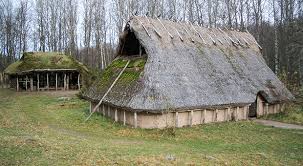 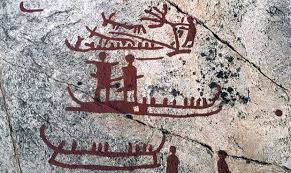 